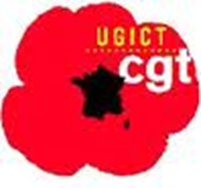 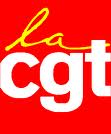 Compte rendu CSE du 22 février 2024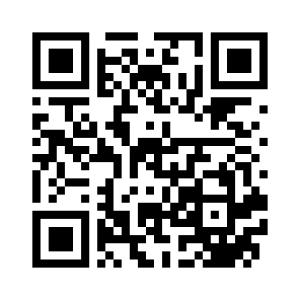 Effectifs :Entrées / Sorties :       Femme : 2 entrées  Homme : 3 entrées / 3 sorties                 Intérim : 34 SF + 2 NS 	Expat. : 7	    Apprentis : 20		Non Actif : 14	Embauche : 14	Prêt : 4 (Mecachrome)Effectifs Sous-Traitants In-situ :2. Point des fabrications et livraisons en cours :2 voilures Rafale soit 287 sur 350   2 jeux de canard soit 116 sur 1622 dérives soit 114 sur 1671 voilure Legacy soit 1628  sur 1658 1 voilure F8X, 118 sur 1301 voilure F6X, 28 sur 60 Pyro, 126 éléments sur 148 Commentaire CGT : La CGT continue d’alerter sur la nécessité d’anticiper la charge de travail prévue. En effet, cette augmentation massive de personnel génère une organisation de formation, training, tutorat, etc… qui n’est pas compatible avec une forte cadence.4. Compte rendu CSSCT du 7/12 et extra du 29/11 :Voir panneau d’affichage5. Information sur les dérogations travaux d’été bâtiment 2 :Les travaux de jonction des 2 bâtiments imposent la fermeture du bât2 entre les semaines 30 à 32, soit du 22 juillet au 9 août.Les salariés du bât2 seront obligés de prendre leurs 3 semaines de congés d’été. Une dérogation sera possible au cas par cas.6. Point d’avancement sur le programme F10x :La première ossature est installée sur le châssis en cellule 1. Les stades 10/15, les cellules 1 et 2 sont opérationnels. La livraison de la voilure 1 est prévue cet été. 3 voilures doivent être livrées cette année. Une augmentation de l’effectif est prévue au stade 20.7. Activités de l’établissementDérogation pour les congés d’été au Rafale pour les semaines 30 31 et 32 avec 3 semaines obligatoires suite au remplacement porte bât 2 nord, ouverture cellule clim sur zone de jonctionnement pour cellule de nettoyage et rénovation des sols. La cabine de nettoyage devrait être opérationnelle dès novembre et le jonctionnement terminé l’année prochaine.F10X : installation de l’ossature interne et externe dans le bâti, opération robots dans les prochains jours, fin des box 3 et 4 en avril. Les outillages finition sont en cours de livraison. Les effectifs au stade 20 sont en cours de recrutement. Les opérateurs robots seront constitués à 50% Dassault et 50% par de la sous-traitance.La DL prévoit de finir un jeu de voilures cet été ainsi que 2 jeux cette année.Le barnum sera disponible à l’été. Campagne embauche gare St Jean, centre commercial Mérignac et tram. 5ème session CQPM en mars + 2 sessions juillet/sept.8. Questions CSE﻿﻿﻿Rafale - Commissures PR Intrados : depuis plusieurs semaines, cette opération doit être refaite plusieurs fois car le PR « bulle » lors de sa polymérisation. Les compagnons n'ont toujours pas de documents officiels pour savoir ce qui est acceptable en faisant cette phase de travail. Est-ce que les équipes et les contrôleurs de cette zone pourront rapidement recevoir une documentation officielle pour connaitre les critères d'acceptabilité ? C’est en cours de traitement et cela devrait être réglé mi-mars.﻿﻿﻿Rafale Fermeture panneau : la hiérarchie prévoit l'application du PR 148 et des mastics sur les panneaux en position verticale. Les salariés n'y trouvent aucune amélioration sur cette future organisation. D'habitude cette phase se déroule le panneau posé horizontalement et sur un chariot roulant, cela permet un travail plus facile aux compagnons et contrôleurs. Dans le cadre d'une amélioration ou d'une réorganisation de ce type, pouvez-vous échanger avec les équipes concernées pour obtenir leurs ressentiments ?Il y a plusieurs solutions en étude, les compagnons seront consultés pour la solution.﻿﻿﻿F10X - parking : depuis l'ouverture de ce parking, des salariés qui ont garé leur véhicule à cet endroit ont eu des crevaisons à cause de clous et vis provenant de caisses en bois. Est-ce que vous pouvez faire un nettoyage de ce parking et de ses allées environnantes ?Une prestation mensuelle va être effectuée sur ce parking. 
F10X machine SEMKIT : il n'y a toujours pas de machine SEMKIT pour mélanger le PR au bâtiment 6.
Afin de limiter les déplacements, pouvez-vous nous fournir cet équipement ?La machine du stade 15 F6X est déplacée entre le F6x et le F10x en attendant qu’une nouvelle machine SEMKIT arrive.﻿F10X - Avancement de la chaine : une équipe de St Cloud est venue pour voir l'état d'avancement de cet avion. Quelles ont été les conclusions de cette visite? Où en est l'avancement du planning tant au niveau local que société ? Est-ce que l'entreprise a reçu des commandes fermes pour cet avion ? Une demande d’investissement a été lancée.﻿﻿﻿F10X - Effectif: il nous semble que l'équipe actuelle est sous-dimensionnée. Est-il prévu de mettre des ressources additionnelles (contrôle, compagnons...) ? Des compagnons vont arriver au fur et à mesure de la montée en cadence ainsi que des contrôleurs dans tous les services Pyro, Falcon et Rafale (6 seront choisis en interne et 2 en externe). ﻿﻿﻿F10X : peut-on aménager un vestiaire dans ce bâtiment ? Une étude est en cours. ﻿﻿﻿F10X - Aspiration: le système d'aspiration châssis peut-il être amélioré (puissance, indépendance des points d'aspiration) ?C’est en cours d’étude.﻿﻿﻿Robots tous programmes: vous nous avez appris que les robots F8X allaient être sous-traités. Nous apprenons que les robots F10X et F6X risquent également de l'être. Il n'y a plus de postes, et sur l'ensemble des stades de n'importe quelle chaine qui ne soient plus « sous-traitables ». Que vont devenir les salariés qui étaient sur les postes adaptés qui disparaissent ? Quel est le taux de sous-traitance que vous souhaitez sur notre site ?Le robot F8X sera sous-traité à NOVAE (4 salariés).Le robot F10X sera sous-traité à 50% (4 salariés NOVAE, 4 salariés DASSAULT) afin de pallier au manque de candidature à ces postes. Effectivement pour la mise en route du perçage robot, un opérateur par robot est nécessaire et nous n’avons pas les ressources. ﻿﻿﻿﻿Fiche emploi Contrôle : une nouvelle fiche emploi d'agent de contrôle est apparue fin novembre 2023 dans le référentiel métier. Le descriptif de l'emploi renseigne des activités de contrôle sans avoir de marques de contrôle. Pourquoi avoir créé une sous classification d'emploi supplémentaire au service contrôle ? La fiche a été créée en centrale, elle servira de tremplin pour devenir contrôleur.﻿﻿﻿﻿Cotations et classifications pour tous : les classifications posent des soucis dans la reconnaissance du travail et de l'expérience acquise au fil des ans. L'excuse « ton salaire ne baisse pas, donc ne te plains pas » n'est plus « entendable ». Comptez-vous enfin faire quelque chose afin de compenser cette perte de reconnaissance ou les salariés ne doivent-ils effectuer que le travail prescrit comme prévu dans leurs fiches emploi ? Est-il possible d'être enfin reçu par la hiérarchie car ce n'est toujours pas fait pour certains des salarié(e)s ?La question n’est pas gérée en local, car c’est une mise en place société. Chaque salarié n’ayant eu aucun retour de la hiérarchie suite à leurs réclamations, doit rencontrer Mme Le Gaffric afin de régler ce problème.﻿﻿﻿﻿Caisses transport F6X : les caisses de transport des longerons avant et arrière sont très détériorées. Les longerons sortent de celles-ci sales, corrodés et remplis d'eau. Pouvez-vous faire le nécessaire afin de les changer rapidement ?Les remplacements sont prévus par des caisses jetables.﻿﻿﻿﻿Exercice évacuation sécurité: à quand remonte le dernier exercice d'évacuation des bâtiments ? Il nous semble judicieux qu'à la vue du renouvellement important de personnel et la mise en service de nouveaux locaux, de mettre à jour les consignes de sécurité et surtout de procéder à un exercice grandeur nature.Le dernier exercice remonte au 06/07/2022. Une mise à jour sera faite et un nouvel exercice sera en 2024.Vêtements d'hiver: suite à de nombreux cas de maladie dus notamment aux courants d'airs causés par les nombreuses ouvertures des grandes portes du bâtiment 1, serait-il possible d'avoir une dotation de blouson avec manche ? Rien n’est prévu.﻿﻿﻿﻿Fontaine à eau: il a été relevé que sous la buse de la fontaine s'accumule une masse noire. Qui a la charge du nettoyage de cette fontaine ? Existe-t-il un filtre à nettoyer à l'intérieur de la fontaine ? Si oui, qui le fait ? La société détentrice des fontaines est également chargée de leur nettoyage. ﻿﻿﻿﻿Préfabriqués bureaux: est-ce que l'ensemble des installations de préfabriqués sont des bureaux provisoires ou permanents ? Avez-vous des dates selon les ensembles concernés d'enlèvements de ces « algécos » ? Ceux du Rafale seront enlevés dès la fin des travaux et le personnel réintègrera ses bureaux. Un projet de présentation d’une nouvelle implantation en « dur » en face du BE/BF/BP sera fait au CSSCT pour une affectation au cours du 2ème trimestre.﻿﻿﻿﻿Machines à café: l'effectif augmentant, pourrions-nous disposer d'une machine à café supplémentaire dans les bâtiments 1 et 2 ?Une demande auprès de la société Merling est faite. Ils vont être relancés afin d’augmenter le nombre de machines.9. Activités socialesUne sortie œnologie est programmée le samedi 16 mars au Château Picque Caillou à Mérignac avec un déjeuner au restaurant Le Soufflet (à 2.5km du château). Tarif salarié/ayant droit : 20€/pers. Inscription jusqu’au 08 mars.Les colonies Eté/Automne seront présentées après les vacances scolaires.La session Wave Surf à Bordeaux du jeudi 07 mars est reportée au 14 mars. Tarif : 22.80€ la sortie (19h-21h).L’inscription au plan chèques vacance 2024 se termine au 1er mars. Distribution du plan 2023 toujours en cours.Les offres des produits Bijou et parfums continuent à être disponibles. Les commandes de chocolats Jeff de Bruges pour Pâques se terminent cette semaine. Martignas, le 23 février 2024Effectif établissementEffectif établissementFemmes94Hommes486Total580Spécifique AtelierPréparationContrôle/GPPTotal1248751263Tableau charges 3 mois à venirTableau charges 3 mois à venirTableau charges 3 mois à venirTableau charges 3 mois à venirMarsAvrilMaiRafale 19.320.120.8Legacy10.610.210.2F8X7.27.57.6F6X9.69.49.5F10X6.47.26.5Pyro5.85.85.8Chantier1.81.81.8Total Mart60.76262.2Charge interne46.246.747.6DA + Intérim46.146.146.1Sous-Traitance14.515.314.6Ecart 0.10.61.5Effectif Mart310310310Effectif Intérim404040